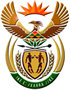 DEPARTMENT: PUBLIC ENTERPRISESREPUBLIC OF SOUTH AFRICANATIONAL ASSEMBLYQUESTION FOR WRITTEN REPLYQUESTION NO.: 2484QUESTION:Ms O M C Maotwe (EFF) to ask the Minister of Public Enterprises:Whether he was informed that the information provided to Eskom management indicating a potential serious security risk to Eskom’s operations and assets was sourced from a privately funded investigation when he approved the R500 million security tender; if not, what is the position in this regard; if so, what are the relevant details of the issues that gave credibility to the findings of an investigation conducted by individuals without proper accreditation and that was carried out in a clandestine manner that warranted his approval?    NW2825EREPLY:The former CEO of Eskom indicated in passing that he was undertaking an investigation into corruption in Eskom.I did not approve any “R500 million security tender”,I do not get involved in tender issues by SOEs,I did not approve, nor was I asked to approve any investigation.It is now a well-established fact that massive corruption took place during the State Capture period by foreign and local companies and individuals within Eskom. Some of these activities continue to occur, involving both “outsiders” and “insiders”. Remarks:      				Reply: Approved / Not ApprovedJacky Molisane		 		P J Gordhan, MP		Acting Director-General			Minister Date:						Date: